О внесении изменений в постановление от 18.03.2020 № 237В целях обеспечения эффективного взаимодействия органов местного самоуправления города Канска с представителями молодежи, в рамках реализации государственной молодёжной политики на территории города Канска, руководствуясь ст. 30, 35 Устава города Канска, ПОСТАНОВЛЯЮ:Внести изменения в постановление администрации города Канска от 18.03.2020 № 237 «О Молодежном Совете при главе города Канска» следующие изменения:Изложить Приложение № 2 к постановлению в новой редакции согласно приложению, к настоящему постановлению. 2. Ведущему специалисту Отдела культуры (Н.А. Нестеровой) опубликовать настоящее постановление в официальном печатном издании и разместить на официальном сайте муниципального образования город Канск в сети Интернет.3. Контроль за исполнением настоящего постановления возложить на заместителя главы города по социальной политике Ю.А. Ломову.4. Постановление вступает в силу со дня подписания.Глава города Канска                                                                             А.М. БересневПоложение о конкурсе по формированию состава Молодежного Совета при Главе города Канска1. Настоящее положение определяет порядок проведения конкурса по формированию состава Молодежного Совета при Главе города Канска (далее - конкурс).2. Целью конкурса являются:- выявление талантливых и активных молодых людей для решения социально-экономических проблем города Канска;- формирование активного гражданского общества посредством выстраивания качественного диалога между представителями власти и молодежью города Канска.3. Организация проведение конкурса возлагается на ММЦ (Адрес: г. Канск, ул. 40 лет Октября, д. 5 А).4. Участниками конкурса могут быть граждане Российской Федерации в возрасте от 14 до 30 лет (включительно), постоянно проживающие на территории города Канска.5. Кандидаты могут выдвигаться как трудовыми коллективами, органами местного самоуправления, общественными организациями (объединениями), так и в порядке самовыдвижения.6. Для участия в конкурсе кандидаты представляют в конкурсную комиссию по отбору кандидатов в состав Молодежного Совета при Главе города Канска (далее – конкурсная комиссия) следующие документы:– личное заявление с указанием фамилии, имени, отчества, адреса места постоянного пребывания, даты и места рождения, места работы;– копию паспорта гражданина Российской Федерации;– анкету участника конкурса по форме (согласно приложению к настоящему положению);– подтверждение опыта выполнения организаторских и управленческих функций в различных сферах деятельности, успешной реализации любых социальных проектов (дипломы, грамоты, сертификаты).7. Состав конкурсной комиссии утверждается распоряжением администрации города Канска. 8. Администрация города Канска объявляет о проведении конкурса, путем издания распоряжения об объявлении конкурса.9. Объявление о проведении конкурса размещается на официальном сайте администрации города Канска за 15 календарных дней до начала срока приема документов на участие в конкурсе и содержит следующие сведения:сроки проведения конкурса (не более 7 календарных дней, дату и время начала (окончания) подачи (приема) документов участников конкурса), а также информацию о возможности проведения нескольких этапов конкурса с указанием сроков (порядка) их проведения (при необходимости);требования к участникам конкурса и перечень документов, представляемых участниками конкурса для подтверждения их соответствия указанным требованиям;дата размещения результатов конкурса, которая не может быть позднее 3 календарных дней, следующих за днем определения победителей конкурса.10. Заявка регистрируется секретарем конкурсной комиссии в день поступления с указанием времени поступления.11. Заявки, поступившие в конкурсную комиссию после окончания срока приема документов, не регистрируются и к участию в конкурсе не допускаются.12. Заседание конкурсной комиссии проводится в течение 10 календарных дней с момента окончания срока приема документов.13. Конкурс проходит в форме собеседования. Кандидат обязан явиться на конкурс лично.14. Решения конкурсной комиссии по результатам конкурса принимаются открытым голосованием простым большинством голосов ее членов. Конкурсная комиссия отбирает до 15 кандидатов в состав Молодежного Совета.15. Заседание конкурсной комиссии правомочно, если на нем присутствует не менее половины его членов от общего состава.16. Решение конкурсной комиссии оформляется протоколом, который подписывается всеми членами конкурсной комиссии, присутствовавшими на заседании.17. Победители конкурса становятся членами Молодежного Совета при Главе города Канска. Состав Молодежного Совета утверждается распоряжением администрации города Канска.Приложение к положениюо конкурсе по формированиюсостава Молодежного Советапри Главе города Канска 
Анкета участника конкурса по формированию состава Молодежного Совета при Главе города Канска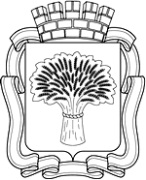 Российская ФедерацияАдминистрация города Канска
Красноярского краяПОСТАНОВЛЕНИЕ Российская ФедерацияАдминистрация города Канска
Красноярского краяПОСТАНОВЛЕНИЕ Российская ФедерацияАдминистрация города Канска
Красноярского краяПОСТАНОВЛЕНИЕ Российская ФедерацияАдминистрация города Канска
Красноярского краяПОСТАНОВЛЕНИЕ 01.02.2021 г.№46Приложение к постановлению администрации города Канскаот 01.02.2021 г. № 46Приложение № 2 к постановлению администрации города Канска от 18.03.2020 № 237Фамилия, имя, отчествоФамилия, имя, отчествоЧисло, месяц, год и место рожденияЧисло, месяц, год и место рожденияДомашний адрес, телефон, e-mailДомашний адрес, телефон, e-mailСемейное положениеСемейное положениеМесто учебы (работы), должностьМесто учебы (работы), должностьОбразование (когда и какие учебные заведения окончил, номера дипломов), направление подготовки или специальность по диплому, квалификация по дипломуОбразование (когда и какие учебные заведения окончил, номера дипломов), направление подготовки или специальность по диплому, квалификация по дипломуПослевузовское образование (наименование образовательного или научного учреждения, год окончания), ученая степень, ученое званиеПослевузовское образование (наименование образовательного или научного учреждения, год окончания), ученая степень, ученое званиеОпыт работы (год, месяц; должность с указанием организации)Опыт работы (год, месяц; должность с указанием организации)Предложения по реализации молодежной политики в МО г. Канска (ваше видение проблем, пути решения, направление развития молодежной политики)Предложения по реализации молодежной политики в МО г. Канска (ваше видение проблем, пути решения, направление развития молодежной политики)Дополнительная информацияДополнительная информацияДополнительная информацияЗнание иностранного языкаЗнание иностранного языкаУчастие или членство в молодежном общественном объединенииУчастие или членство в молодежном общественном объединенииНаграды (почетные грамоты, благодарности, дипломы)Награды (почетные грамоты, благодарности, дипломы)Личные достижения (в творчестве, науке, учебе, обществе)Личные достижения (в творчестве, науке, учебе, обществе)Дата заполненияЛичная подпись